TREATED MEDICAL WASTE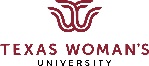 Dept:                      Contact: The contents of this container have been treated in accordance with the provisions of 25 TAC §1.136.   For questions regarding this container contact EH&S at (940) 898-4001 opt 3TREATED MEDICAL WASTEDept:                      Contact: The contents of this container have been treated in accordance with the provisions of 25 TAC §1.136.   For questions regarding this container contact EH&S at (940) 898-4001 opt 3TREATED MEDICAL WASTEDept:                      Contact: The contents of this container have been treated in accordance with the provisions of 25 TAC §1.136. For questions regarding this container contact EH&S at (940) 898-4001 opt 3TREATED MEDICAL WASTEDept:                      Contact: The contents of this container have been treated in accordance with the provisions of 25 TAC §1.136.For questions regarding this container contact EH&S at (940) 898-4001 opt 3TREATED MEDICAL WASTEDept:                      Contact: The contents of this container have been treated in accordance with the provisions of 25 TAC §1.136. For questions regarding this container contact EH&S at (940) 898-4001 opt 3TREATED MEDICAL WASTEDept:                      Contact: The contents of this container have been treated in accordance with the provisions of 25 TAC §1.136.For questions regarding this container contact EH&S at (940) 898-4001 opt 3TREATED MEDICAL WASTEDept:                      Contact: The contents of this container have been treated in accordance with the provisions of 25 TAC §1.136. For questions regarding this container contact EH&S at (940) 898-4001 opt 3TREATED MEDICAL WASTEDept:                      Contact: The contents of this container have been treated in accordance with the provisions of 25 TAC §1.136.For questions regarding this container contact EH&S at (940) 898-4001 opt 3TREATED MEDICAL WASTEDept:                      Contact: The contents of this container have been treated in accordance with the provisions of 25 TAC §1.136. For questions regarding this container contact EH&S at (940) 898-4001 opt 3TREATED MEDICAL WASTEDept:                      Contact: The contents of this container have been treated in accordance with the provisions of 25 TAC §1.136.For questions regarding this container contact EH&S at (940) 898-4001 opt 3